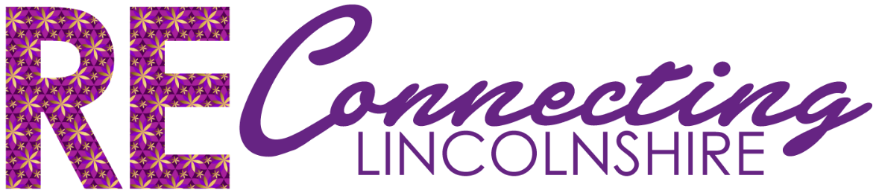 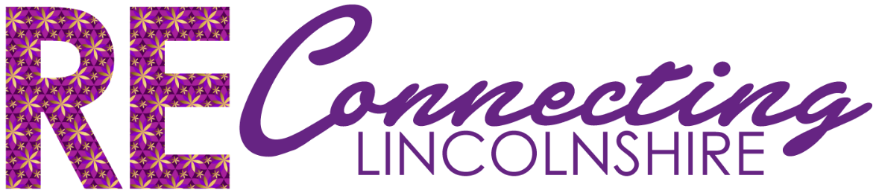 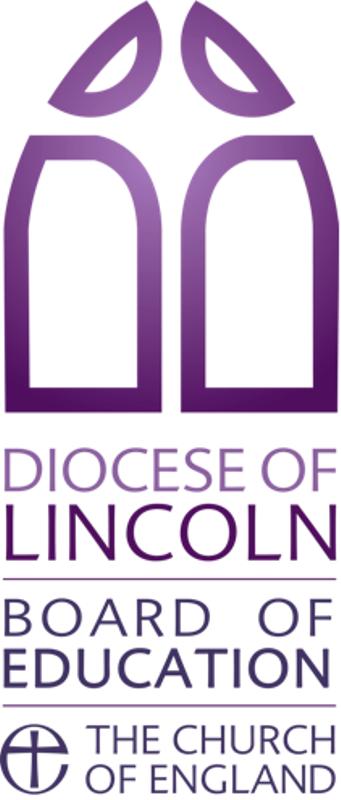 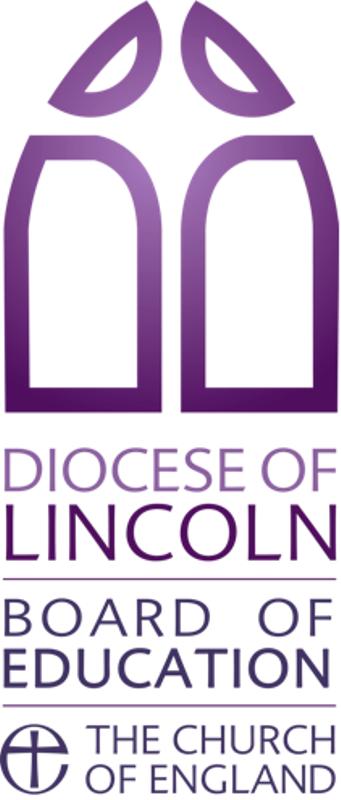 National RE and the Arts Symposium8 July 2020Cambridge Junction, Clifton Way, Cambridge CB1 7GX ‘Conversations about religious literacy: 
creativity and the classroom’BOOKING FORMBREAKOUT SESSIONSPLEASE LIST YOUR 1st, 2nd and 3rd choices against the following:WOULD YOU LIKE TO PRESENT A 10 MINUTE CASE-STUDY AT THE SYMPSOIUM?  
YES / NO
IF YES PLEASE GIVE DETAILS PLEASE TELL US WHY YOU HAVE DECIDED TO ATTEND THE SYMPOSIUMAttendance at the Symposium is free.If you find you are unable to attend please inform us before 8 June 2020. Failure to do so will see us having to charge you a £20.00 administration fee. Please tick this box confirming you understand and agree to the £20.00 administration fee.								                       		Please complete and return to david@culturalsolutions.co.uk by 27 March 2020.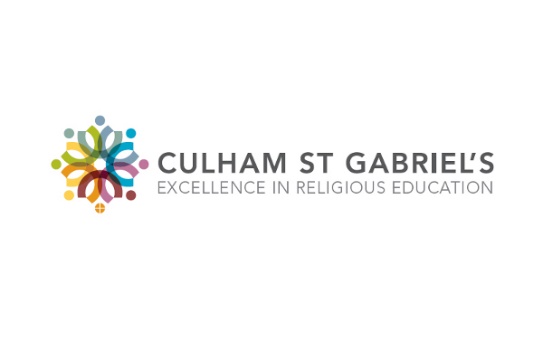 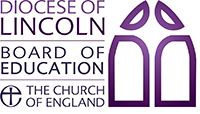 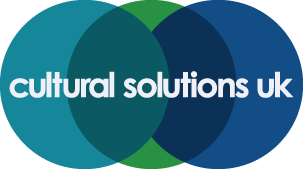 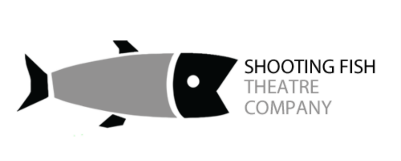 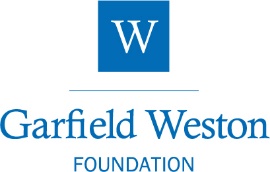 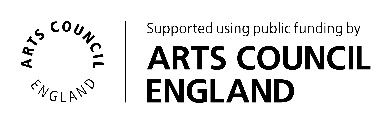 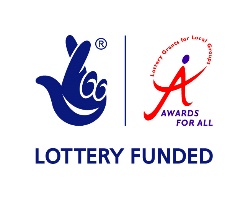 FULL NAMEORGANISATIONJOB TITLE, POSITION OR PROFESSIONADDRESSEMAILPHONE NUMBERNUMBER OF PLACES REQUIREDNAMES OF OTHER PEOPLE ATTENDING WITH YOUYEAR 7 DRAMA FACILITATION AND DIRECTING A PLAY – Emily BignellTENDERING FOR AND WRITING A 55 MINUTE SCRIPT – David LaneENGAGING YEAR 6s IN SET MAKING – Mia Monroe DO YOU HAVE ANY ACCESS REQUIREMENTS?YES/ NOIF YES, PLEASE GIVE DETAILSDO YOU HAVE ANY DIETARY REQUIREMENETS?  YES / NO 
IF YES, WHAT ARE YOUR DIETARY REQUIREMENTS?